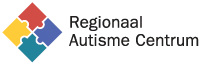 Case Identification Autismespectrumstoornis voor verwijzersRegionaal Autisme Centrum (RAC)Schootense Loop 25708 HX Helmond 0492 79 29 79Datum:Naam cliënt:Geboortedatum cliënt:Naastbetrokkene: Psychodiagnosticus/verwijzer:Case Identification Autismespectrumstoornis (CIA)Vuijk, R. (2018)Deze vragenlijst is gebaseerd op de NIDA (Vuijk 2016) en bestaat uit 10 vragen die bedoeld zijn om een eerste vermoeden van een autismespectrumstoornis bij volwassenen in kaart te brengen. De vragenlijst kan worden afgenomen in de psychodiagnostische fase van case identification, meestal ingebed in een reguliere ggz-intake. Ook in een huisartsenpraktijk en bij aanmeldteams van ggz-instellingen kan de vragenlijst afgenomen worden. De vragen kunnen worden gesteld aan de cliënt en eventuele naastbetrokkene. Daarnaast kan de ggz-professional door middel van observatie de vragen tijdens en/of na afloop van het gesprek beantwoorden. De vragen 1 tot en met 7 bestaan elk uit drie deelvragen (abc). De a-vraag wordt gesteld aan de cliënt, de b-vraag wordt gesteld aan een naastbetrokkene indien aanwezig en de c-vraag wordt beantwoord door de ggz-professional op basis van observatie. De vragen 8 tot en met 10 worden gesteld aan cliënt en eventueel naastbetrokkene.Scoringsadvies: Zowel één, twee als drie bevestigende antwoorden op de deelvragen (abc) leveren per vraag één positieve score op de vragen 1 tot en met 7 op. Voorbeeld: vraag 1a wordt bevestigd, vraag 1b wordt bevestigd en vraag 1c wordt niet bevestigd. Dit geeft 2 bevestigende antwoorden op vraag 1 en levert één positieve score op vraag 1 op. De vragen 8, 9 en 10 leveren per bevestigend antwoord één positieve score op. Ten minste vijf positieve scores op de vragen 1 tot en met 7 en met ten minste één positieve score op de vragen 8 tot en met 10 en in samenhang met de informatie verkregen uit gesprek en observatie, kan men het vermoeden van autismespectrumstoornis onderbouwen en overwegen.1a. 	Ben je (cliënt) altijd al beperkt geweest in het delen van gedachten en gevoelens
met anderen? 1b. 	Vind je als naastbetrokkene, dat (naam cliënt) altijd al beperkt is geweest in het 	delen van gedachten en gevoelens met anderen? 1c. 	Wat neem je als psychodiagnosticus/verwijzer in het contact met de cliënt	hiervan waar? Score op vraag 1: 0 / 12a. 	Ben je (cliënt) altijd al beperkt geweest in het opmerken en interpreteren van de
lichaamstaal van anderen? 2b.	Vind je als naastbetrokkene, dat (naam cliënt) altijd al beperkt is geweest in hetopmerken en interpreteren van de lichaamstaal van anderen? 2c. 	Wat neem je als psychodiagnosticus/verwijzer in het contact met de cliënt	hiervan waar?Score op vraag 2: 0 / 13a. 	Ben je (cliënt) altijd al beperkt geweest in het begrijpen wat gepast gedrag is in 
	de ene situatie, maar niet in de andere? 3b. 	Vind je als naastbetrokkene, dat (naam cliënt) altijd al beperkt is geweest in het 
	begrijpen wat gepast gedrag is in de ene situatie, maar niet in de andere? 3c. 	Wat neem je als psychodiagnosticus/verwijzer in het contact met de cliënt 
	hiervan waar? Score op vraag 3: 0 / 14a. 	Heb je (cliënt) altijd al een vaste of herhalende manier van bewegen, van voorwerpen
gebruiken of van spreken gehad? 4b. 	Vind je als naastbetrokkene, dat (naam cliënt) altijd al een vaste of herhalende 
	manier van bewegen, van voorwerpen gebruiken of van spreken heeft gehad? 4c.	Wat neem je als psychodiagnosticus/verwijzer in het contact met de cliënt
hiervan waar?Score op vraag 4: 0 / 15a.	Heb je (cliënt) het altijd al moeilijk gevonden om met veranderingen om te gaan? 5b. 	Vind je als naastbetrokkene, dat (naam cliënt) het altijd al moeilijk gevonden 
	heeft om met veranderingen om te gaan? 5c. 	Wat neem je als psychodiagnosticus/verwijzer in het contact met de cliënt
 	hiervan waar? Score op vraag 5: 0 / 16a. 	Ben je (cliënt) altijd al sterk opgegaan in bepaalde interesses? 6b. 	Vind je als naastbetrokkene, dat (naam cliënt) altijd al sterk is opgegaan in
bepaalde interesses? 6c. 	Wat neem je als psychodiagnosticus/verwijzer in het contact met de cliënt	hiervan waar? Score op vraag 6: 0 / 17a. 	Ben je (cliënt) altijd al erg gevoelig of ongevoelig geweest voor bepaalde
 	zintuiglijke prikkels (bv. geluid, geur of aanraking)? 7b. 	Vind je als naastbetrokkene, dat (naam cliënt) altijd al erg gevoelig of ongevoelig
 	geweest is voor bepaalde zintuiglijke prikkels (bv. geluid, geur of aanraking)? 7c. 	Wat neem je als psychodiagnosticus/verwijzer in het contact met de cliënt
 	hiervan waar? Score op vraag 7: 0 / 18. 	Is er bij jullie (cliënt en/of naastbetrokkene en/of omgeving) lijdensdruk (op basis van
 	de antwoorden op de vragen 1 tot en met 7)? Score op vraag 8: 0 / 19. 	Is er bij je (naam cliënt) in je kindertijd gedacht aan autisme of was daar
een vermoeden van? Score op vraag 9: 0 / 110.  	Is er bij jou in de familie sprake van of vermoeden van autisme?Score op vraag 10: 0 / 1Totaalscore CIA vraag 1 t/m 7:Totaalscore CIA vraag 8 t/m 10:Met ten minste vijf positieve scores op de vragen 1 tot en met 7 en met ten minste één positieve score op de vragen 8 tot en met 10 en in samenhang met de informatie verkregen uit gesprek en observatie, kan men het vermoeden van autismespectrumstoornis onderbouwen en overwegen.De CIA is overgenomen uit:Vuijk, R. (2018). Werkwijzer – Psychodiagnostiek autismespectrumstoornis volwassenen. Rotterdam: Sarr Expertisecentrum Autisme/ Dare to Design. Aanvullende informatie:Is er eerder een psychiatrische diagnose gesteld bij deze cliënt? Zo ja, door wie en welke diagnose?Heeft er eerdere behandeling plaatsgevonden binnen de GGZ? Zo ja, waar en vanwege welke klacht?Is er sprake van vastgestelde laagbegaafdheid bij deze cliënt?Zijn er bij cliënt problemen op de verschillende leefgebieden, zoals wonen, werk, relatie, financiën of somatiek?Zijn er naast de problemen/klachten die binnen deze vragenlijst gerapporteerd worden nog andere problemen/klachten aan de orde, zoals op gebied van stemming, angst, trauma, psychose etc?